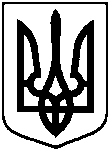                                                                УКРАЇНА             ГОРОДОЦЬКИЙ ЗАКЛАД ДОШКІЛЬНОЇ ОСВІТИ (ЯСЛА-САДОК) №4 «ЗЕРНЯТКО» ГОРОДОЦЬКОЇ МІСЬКОЇ РАДИ ЛЬВІВСЬКОЇ ОБЛАСТІ                                                      НАКАЗ12.12.2022р.                              м. Городок                                                        № 56                                                	   .Про створення робочих груп та проведення у ЗДО щорічного самооцінювання якості освіти у 2022/2023 н.р.Відповідно до вимог частини третьої статті 41 Закону України «Про освіту», Закону України «Про дошкільну освіту», наказу Державної служби якості освіти України від 30.11.2020 № 01-11/71 «Про затвердження методичних рекомендацій з питань формування внутрішньої системи забезпечення якості освіти у закладах дошкільної освіти», Положення про внутрішню систему забезпечення якості освіти, Статуту закладу освіти, інших нормативних документів, з метою розбудови внутрішньої системи забезпечення якості освіти у ЗДОНАКАЗУЮ:З метою удосконалення освітніх процесів провести  самооцінювання якості освіти та освітньої діяльності у 2022-2023 н.р. за напрямом «Фахова діяльність педагогічних працівників закладу дошкільної освіти».Для забезпечення проведення щорічного самооцінювання створити робочу групу у складі за напрямом «Фахова діяльність педагогічних працівників закладу дошкільної освіти»:Строкач Д.С. – вихователь-методист;Кучеренко М.С. – вихователь-методист;Шемелинець І.Ф. – вихователь;Цалик Н.Ю. – асистент вихователя.3.  Робочій  групі:3.1.У своїй роботі  керуватися нормативними документами МОН України та локальними документами закладу освіти (Положеннями про внутрішню систему забезпечення якості освіти, Положенням про академічну доброчесність педагогічних працівників та здобувачів освіти та Положенням про моніторинг якості освіти у закладі).3.2. Для вивчення якості освітньої діяльності використовувати методи збору інформації та інструменти, рекомендовані Державною службою якості освіти та визначені Положенням про внутрішню систему забезпечення якості освіти.3.3. Результати щорічного самооцінювання якості освіти та якості освітньої діяльності закладу узагальнити за напрямами, надати пропозиції щодо вдосконалення якості освіти та якості освітньої діяльності закладу на 2023/2024 навчальний рік.	травень – червень 20234. Узагальнені результати, самооцінювання якості освіти та якості освітньої діяльності в 2022/2023 н. р. та пропозиції щодо вдосконалення якості освіти та якості освітньої діяльності на 2023/2024 н.р., обговорити на засіданні педагогічної ради червень 2023 року.5. Рішення педагогічної ради з даного питання врахувати при коригуванні  стратегії розвитку закладу освіти, розробленні освітньої програми та річного плану роботи на 2023/2024 навчальний рік.6.  Контроль за виконанням цього наказу залишаю за собою.В.о. директора                                              Дарія СТРОКАЧЗ наказом ознайомлені                         Мирослава  КУЧЕРЕНКО                                                                Іванна ШЕМЕЛИНЕЦЬ                                                                Наталія ЦАЛИК